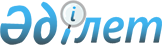 О признании утратившим силу постановления акимата Тупкараганского района от 9 февраля 2016 года № 18 "Об установлении дополнительного перечня лиц, относящихся к целевым группам населения на 2016 год"Постановление акимата Тупкараганского района Мангистауской области от 9 декабря 2016 года № 238. Зарегистрировано Департаментом юстиции Мангистауской области 27 декабря 2016 года № 3224      Примечание РЦПИ.

      В тексте документа сохранена пунктуация и орфография оригинала.

      Всоответствии с Законами Республики Казахстан от 23 января 2001 года "О местном государственном управлении и самоуправлении в Республике Казахстан" и от 6 апреля 2016 года "О правовых актах" акимат Тупкараганского района ПОСТАНОВЛЯЕТ:

      1. Признать утратившим силу постановление акиматаТупкараганского района от 9 февраля 2016 года № 18 "Об установлении дополнительного перечня лиц, относящихся к целевым группам населения на 2016 год" (зарегистрировано в Реестре государственной регистрации нормативных правовых актов за № 2980, опубликовано в информационно-правовой системе "Әділет" от 25 марта 2016 года и в газете "Ақкетік арайы" от 25 марта 2016 года № 20-21).

      2. Государственному учреждению "Тупкараганский районный отдел занятости, социальных программ и регистрации актов гражданского состояния" (Г.Ш.Беришбаева) обеспечить государственную регистрацию настоящего постановления в органах юстиции, его официальное опубликование в средствах массовой информации и в информационно-правовой системе "Әділет".

      3. Контроль за исполнением настоящего постановления возложить на заместителя акима Тупкараганского района АлтынгалиеваТ.

      4. Настоящее постановление вступает в силу со дня государственной регистрации в органах юстиции и вводится в действие по истечении десяти календарных дней после дня его первого официального опубликования.


					© 2012. РГП на ПХВ «Институт законодательства и правовой информации Республики Казахстан» Министерства юстиции Республики Казахстан
				
      Аким района

Т. Асауов
